SUNPHO 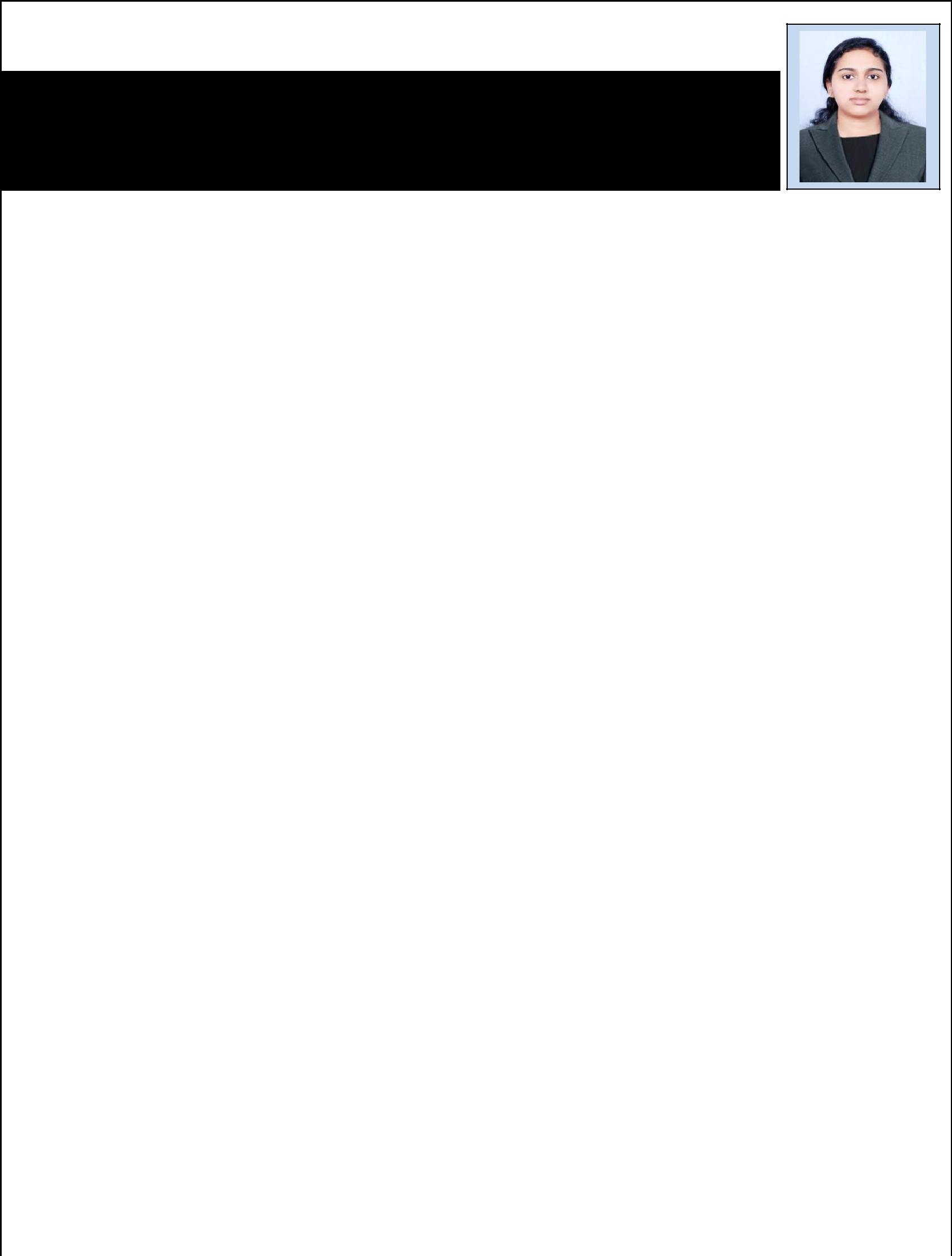 ELECTRICAL AND ELECTRONICS ENGINEERE-Mail: sunpho.369993@2freemail.com 	Dubai, UAECAREER OBJECTIVETo be associated with a progressive organization which can provide me with a dynamic work sphere to extract my inherent skills as a Professional in Electrical and Electronics Engineering, use and develop my aptitude to further the organization objective and also attain my career targets in the progress.SUMMARY OF EXPERIENCECompany	: VIMAL JYOTHI ENGINEERING COLLEGEDesignation	: ASSISTANT PROFESSORPeriod	: Oct 2013-April 2014Responsibilities»	Handled relevant subjects in Electrical domain»	Arranging educational trips for the students and maintaining a friendly relationship with them»	Provide consultation to the student regarding their course objectives and career related matters.»	Conducting assessment exams and giving assignments to grade the student learning»	Implement various teaching methods and procedures to maintain the standard of academic excellence.» Contribution as organizing committee member for International Conference » Developed learning materials, prepared schemes of work and maintainedrecord to monitor student progress, achievement and attendance » Invigilating examinationsSKILLSTime Management Highly motivated Strong commitment in teaching undergraduate students. Expertise in advising the students and problem solving Exceptionally good in educational development of each student. Excellent presentation skill Highly skilled in collecting the study material and chunking it in a proper Strong analytical, logical and mathematical skills Good knowledge of electrical layouts Working knowledge of Microsoft Office software packages Working knowledge of AUTOCAD software. Working knowledge of DEWA regulation. ACADEMIC CREDENTIALSM-Tech in Industrial Drives and Control  (2011-2014)  Mahatma Gandhi University Kerala, India  B-Tech in Electrical & Electronics Engg.  (2007-2011)  Kannur University Kerala, IndiaBoard of Higher Secondary Education  St. Vincent English Medium Higher Secondary School 2005-2007  ACCOMPLISHMENTSPublished the paper “Analysis of Sinusoidal Pulse Width Modulation Control Strategies for Quasi Z Source Inverter” in International Journal of Advanced Research in Electrical and Electronics and Instrumentation Engineering.Project done in “Speed Control of Induction Motor fed by a Quasi Z Source Inverter.”PROFICIENCY IN COMPUTER & ELECTRICAL SOFTWARE’SPROJECTS DONESpeed Control of Induction Motor Fed by a quasi Z source Inverter ( M-Tech Main Project) This project presents speed control of an induction motor fed by a quasi Zsource inverter (qZSI) and the speed control is based on the indirect field oriented control (IFOC) strategy.Harmonic Analysis ( B-Tech, Main Project)  Harmonic studies were performed to determine harmonic distortion levels and filtering requirements within Hindustan Organic Chemicals (HOC) Ltd, Kochi (A Govt. of India Enterprise) and determined whether harmonic voltages and currents are at acceptable levelsOne of the leading manufacturing companies for tyres.PERSONALITY TRAITSOptimistic & Proactive Attitude Excellent team player Flexible with excellent co-ordination and presentation skills Excellent communication and comprehension skills. Excellent advisory and problem solving skill. I hereby declare that above furnished particulars are true to the best of my knowledge andbeliefSunpho Company: SAFITA ELECTRICAL INSTALLATION WORKS LLC: SAFITA ELECTRICAL INSTALLATION WORKS LLCDesignation: ELECTRICAL ENGINEER: ELECTRICAL ENGINEERResponsibilities»   Analysis of design specifications and technical drawings.»   Analysis of design specifications and technical drawings.»Working with IEE,  British (BS), European (EN) and other standards»Prepare Technical Specifications  and Reports»   Plan and manage CAD documentation of design work»   Plan and manage CAD documentation of design work»   Work competently on an independent basis»   Work competently on an independent basisElectrical Software: MATLAB, PSIM, ORCAD, AutoCADTools: Excellent in MS Office (Word, Excel, Power point)ACHIEVEMENTSACHIEVEMENTSACHIEVEMENTSACHIEVEMENTSUndergone Industrial Training atUndergone Industrial Training atUndergone Industrial Training atUndergone Industrial Training atUndergone Industrial Training atUndergone Industrial Training atUndergone Industrial Training atKerala Electricals Ltd,Kerala Electricals Ltd,Kerala Electricals Ltd,Kerala Electricals Ltd,Kerala Electricals Ltd,Kerala Electricals Ltd,Kerala Electricals Ltd,Kerala Electricals Ltd,One of the leading manufacturer of Statodyne brushless alternators used for lighting and airOne of the leading manufacturer of Statodyne brushless alternators used for lighting and airOne of the leading manufacturer of Statodyne brushless alternators used for lighting and airOne of the leading manufacturer of Statodyne brushless alternators used for lighting and airOne of the leading manufacturer of Statodyne brushless alternators used for lighting and airOne of the leading manufacturer of Statodyne brushless alternators used for lighting and airOne of the leading manufacturer of Statodyne brushless alternators used for lighting and airOne of the leading manufacturer of Statodyne brushless alternators used for lighting and airconditioning of Railway coaches.conditioning of Railway coaches.conditioning of Railway coaches.conditioning of Railway coaches.conditioning of Railway coaches.conditioning of Railway coaches.conditioning of Railway coaches.conditioning of Railway coaches.conditioning of Railway coaches.conditioning of Railway coaches.conditioning of Railway coaches.conditioning of Railway coaches.conditioning of Railway coaches.conditioning of Railway coaches.conditioning of Railway coaches.Hindustan Organic Chemicals LtdHindustan Organic Chemicals LtdHindustan Organic Chemicals LtdHindustan Organic Chemicals LtdHindustan Organic Chemicals LtdHindustan Organic Chemicals LtdHindustan Organic Chemicals LtdHindustan Organic Chemicals LtdHindustan Organic Chemicals LtdHindustan Organic Chemicals LtdHindustan Organic Chemicals LtdHindustan Organic Chemicals LtdHindustan Organic Chemicals LtdHindustan Organic Chemicals LtdChemical Manufacturing Company.Chemical Manufacturing Company.Chemical Manufacturing Company.Chemical Manufacturing Company.Chemical Manufacturing Company.Chemical Manufacturing Company.Chemical Manufacturing Company.Chemical Manufacturing Company.Chemical Manufacturing Company.Chemical Manufacturing Company.Chemical Manufacturing Company.Chemical Manufacturing Company.Travancore Cochin Chemicals LtdTravancore Cochin Chemicals LtdTravancore Cochin Chemicals LtdTravancore Cochin Chemicals LtdTravancore Cochin Chemicals LtdTravancore Cochin Chemicals LtdTravancore Cochin Chemicals LtdA continuous process industry uses drives for pumping applications to control the flow ofA continuous process industry uses drives for pumping applications to control the flow ofA continuous process industry uses drives for pumping applications to control the flow ofA continuous process industry uses drives for pumping applications to control the flow ofA continuous process industry uses drives for pumping applications to control the flow ofA continuous process industry uses drives for pumping applications to control the flow ofA continuous process industry uses drives for pumping applications to control the flow ofA continuous process industry uses drives for pumping applications to control the flow ofliquids.liquids.liquids.liquids.Apollo Tyres LtdApollo Tyres LtdApollo Tyres LtdApollo Tyres LtdApollo Tyres LtdApollo Tyres LtdPERSONAL SNIPPETSPERSONAL SNIPPETSDate of BirthDate of Birth: 11 September, 1987Place of BirthPlace of Birth: KeralaNationalityNationality: IndianLanguagesLanguages: English, Malayalam, Hindi, TamilGenderGender: FemaleMarital StatusMarital Status: MarriedVISA statusVISA status: Dependent (Transferable)DECLARATIONDECLARATION